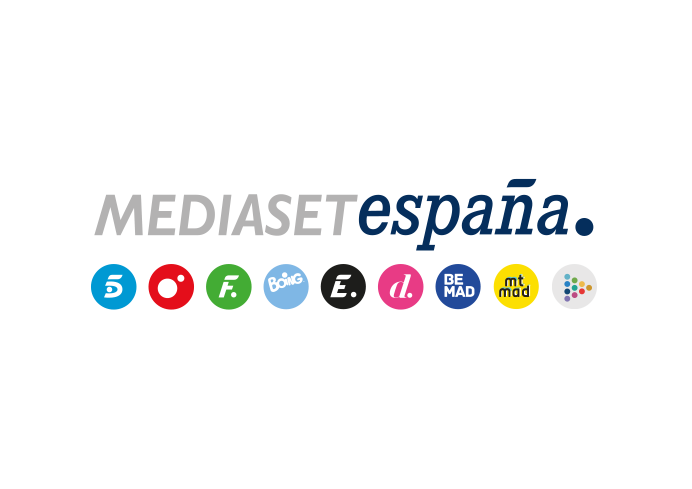 Madrid, 18 de septiembre de 2019Encontrar pareja con circunstancias de vida muy particulares, reto de los protagonistas de ‘Donde menos te lo esperas’Una joven crudivegana que vive en un pueblo nudista; un capitán de barco; una influencer apasionada de los viajes; un aventurero que recorre el mundo en bicicleta; y una modelo y feriante son los cinco protagonistas que buscan el amor a través del nuevo dating de Cuatro.Cada uno de estos cinco solteros convivirá en su entorno habitual durante doce días con tres pretendientes que se han sentido atraídos por ellos tras ver sus vídeos de presentación, pero que desconocen los condicionantes de su forma de vida.El presentador Santi Millán pone voz a la narración del programa.¿Existen los flechazos? La atracción puede surgir a primera vista, sin apenas conocerse, pero… ¿hasta dónde es capaz de resistir el amor cuando las circunstancias son muy particulares por el trabajo o el estilo de vida de uno de los miembros de la pareja? Cuatro intentará ayudar a encontrar el amor a cinco solteros con vidas muy peculiares en ‘Donde menos te lo esperas’, nuevo dating show que la cadena estrenará el próximo viernes 20 de septiembre a las 22:30 horas.  En este nuevo formato, producido en colaboración con Fremantle y narrado por Santi Millán, tres mujeres y dos hombres abrirán su corazón y mostrarán su particular estilo de vida a unos desconocidos que se han sentido atraídos por ellos tras haber visto sus respectivos vídeos de presentación. Sin embargo, los pretendientes pronto descubrirán que las apariencias no lo son todo y que los solteros a los que tendrán que conquistar tienen una curiosa manera de vivir y entender el mundo… Una nueva vida a la que tendrán que adaptarse durante doce días en los que lucharán por convertirse en el elegido por los protagonistas. ¿Lograrán encontrar al amor de sus vidas? ¿Surgirá el amor donde menos se lo esperan?Cinco protagonistas en busca del amorSandra tiene 26 años y decidió abandonar la gran ciudad para mudarse al único pueblo nudista de España. Su forma de vida ha cambiado por completo desde entonces, ya que ahora es crudivegana y vive con lo indispensable para su subsistencia. Habita en una pequeña casa de piedra sin electricidad, agua caliente, cocina, cuarto de baño ni conexión a internet, pero con la compañía de sus dos gatos y sus cinco perros. Javier, de 35 años, es ingeniero naval, capitán de barco e instructor de buceo. Ha navegado por todo el mundo en su barco que, además de ser su lugar de trabajo, también es su hogar. Pablo tiene 35 años y, tras sufrir un duro golpe en la vida, decidió abandonar el parque de bomberos donde trabajaba y lanzarse a recorrer el mundo en bici junto a su perrita. Llueve o truene, este aventurero y youtuber vive a la intemperie y duerme en su tienda de campaña.Yasmín es modelo y feriante de profesión. Vive en una caravana de 80 metros cuadrados recorriendo los pueblos de España desde que era una niña. Ahora, a sus 23 años, quiere encontrar al amor de su vida, alguien que entienda su particular forma de ver el mundo mientras trabaja codo con codo con su familia. ‘Womanword’ (Rocío) tiene 33 años y vive contando a sus miles de seguidores en las redes sociales cuánto le apasiona viajar y descubrir lugares en los que protagonizar innumerables aventuras. ¿Logrará encontrar a un perfecto compañero de viaje entre sus pretendientes?